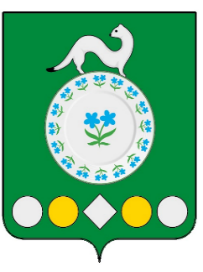 Российская ФедерацияИркутская областьУсольский муниципальный районМишелевское городское поселение Д У М АОт 27.04.2022									№ 191р.п. МишелевкаОб отчете главы о результатах своей деятельности и о деятельности администрации Мишелевского муниципального образования в 2021 годуВ соответствии с частью 5.1 статьи 36 Федерального закона от 6 октября                          2003 года № 131-ФЗ «Об общих принципах организации местного самоуправления в Российской Федерации», Федеральным законом от 9 февраля 2009 года № 8-ФЗ «Об обеспечении доступа к информации о деятельности государственных органов и органов местного самоуправления», руководствуясь статьями 23, 31, 47 Устава Мишелевского муниципального образования, Дума Мишелевского муниципального образования Р Е Ш И Л А:1. Утвердить отчет главы о результатах своей деятельности и о деятельности администрации Мишелевского муниципального образования в    2021 году.2. Признать деятельность главы Мишелевского муниципального образования за 2021 год удовлетворительной.3. Опубликовать настоящее решение в газете «Новости» и разместить на официальном сайте администрации Мишелевского муниципального образования в информационно-телекоммуникационной сети «Интернет» (мишелевка.рф).Председатель Думы Мишелевского муниципального образования    				Е.В.Евтеев Глава Мишелевского муниципального образования							Н.А.ВалянинУТВЕРЖДЕНРешением Думы Мишелевского муниципального образования От 27.04.2022 № 191ОТЧЕТ ГЛАВЫ МИШЕЛЕВСКОГО ГОРОДСКОГО ПОСЕЛЕНИЯ УСОЛЬСКОГО МУНИЦИПАЛЬНОГО РАЙОНА ИРКУТСКОЙ ОБЛАСТИ О РЕЗУЛЬТАТАХ СВОЕЙ ДЕЯТЕЛЬНОСТИ И О РЕЗУЛЬТАТАХ ДЕЯТЕЛЬНОСТИ АДМИНИСТРАЦИИ В 2021 ГОДУ   И ЗАДАЧАХ НА 2022 ГОД1.ИСПОЛНЕНИЕ БЮДЖЕТАБюджет городского поселения Мишелевского муниципального образования на 2021 год исполнен по доходам в сумме 47 839 187,58 руб. (2019 г. – 52 340 276,16 руб.), по расходам в сумме 46 030 216,80 руб. (2020 г. – 54 227 349,35 руб.), с профицитом                            1 808 970,78 руб. (2020 г. - с дефицитом 1 887 073,19 руб.).По отношению к 2020 году доходная часть бюджета уменьшилась на 4 501 088,58 руб. или на 8,6%, расходы бюджета уменьшились на 8 197 132,55 руб. или 2,4% (2020 г. к 2019 г. – увеличение на 12 903 275,55 руб. или 24,8 %). В 2021 году налоговые, неналоговые доходы составили - 13 262 270,79 руб. или    27,72 % от общего объема доходов бюджета (в 2020 году – 24,4%), безвозмездные поступления – 34 576 916,79 руб. или 72,28 % (в 2020 году –39 556,35 тыс. руб., или 75,6%). Состав и структура налоговых и неналоговых доходов приведены в таблице: Наибольший удельный вес в структуре налоговых, неналоговых доходов занимают поступления от налога на доходы физических лиц – 56,96 %. По отношению к 2020 году доля доходов от уплаты налога на доходы физических лиц уменьшилась на 12,14 %. На втором месте в структуре налоговых, неналоговых доходов - доходы от уплаты акцизов на нефтепродукты – 20,51 %. По отношению к 2020 году доля акцизов увеличилась на 1,71%. На третьем месте в структуре налоговых, неналоговых доходов занимают поступления от земельного налога – 14,2 %. По отношению к 2020 году доля доходов от земельного налога увеличилась на 0,8%. На четвертом месте прочие неналоговые доходы – 1,97%, по отношению к 2020 году доля доходов от прочих неналоговых доходов увеличилась на 1,95%. На пятом месте в структуре налоговых и неналоговых доходов –доходы от уплаты налога на имущество физических лиц – 1,95 %, по отношению к 2020 году доля доходов от налога на имущество физических лиц уменьшилась на 3,25%. На шестом месте в структуре налоговых, неналоговых доходов - доходы от арендной платы за земли– 1,86%, по отношению к 2020 году доля доходов от арендной платы за земли увеличилась на 0,16%. На седьмом месте в структуре налоговых, неналоговых доходов - доходы от продажи материальных и нематериальных активов -1,66%, по отношению к 2020 году доля доходов от продажи материальных и нематериальных ценностей уменьшилась на 6,24%. На восьмом месте в структуре налоговых, неналоговых доходов - прочие доходы от оказания платных услуг и компенсации затрат государства – 0,23%, по отношению к 2020 году доля доходов от оказания платных услуг и компенсации затрат государства увеличилась на 0,13%. На девятом месте в структуре налоговых, неналоговых доходов – государственная пошлина – 0,21%, по отношению к 2020 году доля государственной пошлины уменьшилась на 0,09 %. На десятом месте в структуре налоговых и неналоговых доходов – штрафы, санкции, возмещение ущерба -0,2%, по отношению к 2020 году доля доходов от штрафов, санкций, возмещения ущерба увеличилась на 0,15%.Налоговые, неналоговые доходы бюджета в 2020-2021 годахОбщий объем поступления налоговых, неналоговых доходов в 2021 году составил 13 262, 27 тыс. руб. (в 2020 году – 12 783,83 тыс. руб.). По сравнению с 2020 годом в 2021 году налоговые и неналоговые доходы бюджета Мишелевского муниципального образования увеличились на 478,34 тыс. руб., или на 3,74%. Поступления НДФЛ увеличились на 1 105,32 тыс. руб., или на 17,4 %. Поступления доходов от уплаты акцизов увеличились на 314,02 тыс. руб. или на 13,05%. Увеличились поступления земельного налога на 163,52 тыс. рублей или на 9,51% за счет   окончательного расчета по земельному налогу с организацийв четвертом квартале и оплаты земельного налога за 2020 год по требованию №385115182 от 11 06.2021г. в сумме 113369,00 руб., а такжеза счет оплаты пени по земельному налогу по требованию № 385115182 от 11.06.2021 г. в сумме 8178,48 руб.Также сократились поступления государственной пошлины на 8,74 тыс. руб., или на 23,61%, увеличились поступления от денежных взысканий (штрафы), установленных законами субъектов Российской Федерации за несоблюдение муниципальных правовых актов   на 3,0 тыс. руб. или 66,67% за счет увеличения суммы назначенных штрафов по административным протоколам,увеличились поступления от денежных взысканий (штрафы) за нарушение законодательства Российской Федерации о контрактной системе в сфере закупок на 17,38 тыс.руб. или 485,75% за счет неустойки по мун.контракту № 017.2021 от 02.08.2021 г. Поступления прочих налоговых доходов увеличились на 1, 15тыс.руб. или на 0,44%.Сократились поступления от доходов от продажи материальных и нематериальных активов на 783,86тыс.руб. или на 78,04% (реализация земельных участков). Увеличились поступления по прочим доходам от оказания платных услуг и компенсации затрат государства на 12,03 тыс. рублей или 66,32% за счет проводимых мероприятий МКУК КСК.Увеличились доходы за единый сельскохозяйственный налог на 30,7 тыс.руб. за счет поступлений от АО "НОВОЧЕРЕМХОВСКОЕ".Сократились поступления от налога на имущество физических лиц на                                  404,55 тыс.руб. или61,01 %, за счет недополученной недоимки и пересмотра налоговой ставки (в сторону уменьшения) в отношении объектов включенных в перечень, определяемый в соответствии с пунктом 7 статьи 378.2НК РФ на налоговые периоды 2019-2020 годы.Безвозмездные поступленияСумма безвозмездных поступлений в бюджет Мишелевского муниципального образования из других бюджетов бюджетной системы Российской Федерации за 2021 год составила 34 576, 92 тыс. руб. что на 4 979,43 тыс. руб. меньше, чем в 2020 году                                        (39 556,35 тыс. руб.) Состав безвозмездных поступлений:Дотация из областного бюджета на выравнивание бюджетной обеспеченности составила 7 661,1 тыс. руб. (2020 - 6 225,8 тыс. руб.), по отношению к 2020 г. увеличена на 1 435,3 тыс. руб.Дотация из районного бюджета на выравнивание бюджетной обеспеченности составила12 776, 99 (в 2020 году - 14 452,30 тыс. руб.) по отношению к 2020 г.  уменьшилась на 1 675,31 тыс. руб.Дотации бюджетам на поддержку мер по обеспечению сбалансированности бюджетов составила 83,8 тыс.руб. в 2020 дотация не выделялась.Субсидия на реализацию мероприятий перечня проектов народных инициатив – 1 664,019 тыс.руб.(в 2020 г – 4 036,52 тыс. руб.) по отношению к 2020г уменьшилась на 2 372,50 тыс. руб.-	Субсидия бюджетам городских поселений на поддержку государственных программ субъектов Российской Федерации и муниципальных программ формирования современной городской среды в 2021 году составила 3 902, 57тыс.руб.(2020 году составила 1 434,54 тыс.руб.) увеличена на 2 468,03 тыс.руб. по отношению к 2020 году.- Субсидия из областного бюджета местным бюджетам в целях софинансирования расходных обязательств муниципальных образований Иркутской области на реализацию первоочередных мероприятий по модернизации объектов теплоснабжения и подготовке к отопительному сезону объектов коммунальной инфраструктуры, находящихся в муниципальной собственности – 725,50 тыс. руб.- Субсидия из областного бюджета местным бюджетам, в целях софинансирования расходных обязательств муниципальных образований Иркутской области на приобретение оборудования и создания плоскостных спортивных сооружений в сельской местности – 3 975,10 тыс. руб.Прочие субсидии бюджетам городских поселений (субсидии из бюджета Усольского муниципального района Иркутской области бюджетам поселений в целях софинансирования расходных обязательств в рамках мероприятий «Комфортная сельская среда») -960,88 тыс. руб.Субвенции бюджетам поселений на выполнение передаваемых полномочий субъектов РФ (полномочия в сфере водоснабжения и водоотведения, регулирование тарифов на товары и услуги организаций коммунального комплекса) – 53,1 тыс. руб. (в 2020 г.- 41,7 тыс. руб.) по отношению к 2020 году увеличилась на 11,4 тыс. руб.Субвенции бюджетам поселений на осуществление первичного воинского учета на территориях, где отсутствуют военные комиссариаты –343,50 тыс.руб.(в 2020 г. – 335,3 тыс. руб.) по отношению к 2020 году увеличилась на 8,2 тыс. руб.Иные межбюджетные трансферты, передаваемые бюджетам поселений: –2430,36 тыс.руб.(в 2020 году – 3689,69 тыс. руб.) по отношению к 2020 году уменьшились на 1 259,33 тыс. руб.  Расходная часть бюджета 2021 г. исполнена на 91,2 % (в 2020 г. – 92,3 %) от утвержденных бюджетных назначений и составила 46 030,22 тыс. руб. (в 2020 г. – 54 227,35 тыс. руб.)По сравнению с 2020 годом расходы бюджета уменьшились на 8 197,13 тыс. руб., или на 15,1 %.  Структура расходов бюджета в 2020 и 2021 годах по разделам классификации расходов бюджетовВ структуре расходов бюджета2021г.наибольший удельный вес занимает раздел «Общегосударственные вопросы» - 40% от общего объема расходов бюджета, 30% в общем объеме расходов бюджета занимает раздел «Жилищно-коммунальное хозяйство», 10 % занимает раздел «Культура, кинематография», 11 % - раздел «Физическая культура и спорт», 5% занимает раздел «Национальная экономика». Остальные разделы расходов бюджета имеют долю до 3-х процентов.Структура расходов бюджета свидетельствует о том, что приоритетными направлениями финансирования в 2021 году, помимо расходов на содержание органов местного самоуправления и жилищно-коммунального хозяйства, являлись:культура, кинематография – 4 399, 22 тыс. руб. (2020 г. – 5 112,22 тыс. руб.),национальная экономика (в т.ч. дорожное хозяйство) 2 435,56тыс. руб. (2020 г. – 2 952,4 тыс. руб.),физическая культура и спорт – 4 980,22 тыс. руб. (2020 г. – 2 511,02 тыс. руб.).Расходы бюджета за 2020 и 2021 годы по видам расходовИз анализа расходов бюджета в разрезе видов расходов видно, что наибольший удельный вес в структуре расходов занимают закупки товаров, работ и услуг для обеспечения государственных (муниципальных) нужд – 24 099 811,25 тыс. руб., или 52 %. По сравнению с 2020 годом доля закупок в общем объеме расходов бюджета увеличилась на 11%. В 2021 году доля расходов на выплаты персоналу в целях обеспечения выполнения функций государственными (муниципальными) органами, казенными учреждениями, увеличилась на 0,8 процентных пунктов.В 2021 году все расходы бюджета, за исключением целевых межбюджетных трансфертов, осуществлялись в рамках шести муниципальных программ. В течение года в муниципальные программы изменения вносились 4 раза. Общая сумма средств на реализацию муниципальных программ в течение 2021 года была увеличена на                                                     4 981,43 тыс. руб. – с 45 111,38 тыс. руб. в первоначальном бюджете до 50 092,81 тыс. руб. в окончательной редакции. Исполнение муниципальных программ приведено в таблице:Исполнение муниципальных программ городского поселения Мишелевского муниципального образования за 2021 год В 2021 году исполнены в полном объеме (исполнение 95% и более) пять муниципальных программ из шести:"Обеспечение эффективности управления в Мишелевском муниципальном образовании" на 2021-2023 годы."Поддержка и развитие малого и среднего предпринимательства на территории Мишелевского муниципального образования" на 2021-2023 годы.. "Обеспечение условий для развития человека в Мишелевском муниципальном образовании" на 2021-2023 годы.Муниципальная программа «Формирование комфортной городской среды городского поселения Мишелевского муниципального образования на 2018-2024 годы»."Энергосбережение и повышение энергетической эффективности на территории Мишелевского городского поселения Усольского муниципального района Иркутской области" на 2021-2023 годы.Осталась неисполненной Муниципальная программа "Развитие гармоничной среды городского поселения Мишелевского муниципального образования" на 2015-2022 годы. Исполнение составило 78,7 % (в 2020 г. – 95 %) от плановых назначений.  Неисполнение связано с тем, что не произведена оплата концедента по концессионному соглашению в связи с отсутствием подготовленной документации. Дорожный фондВ составе бюджета Мишелевского муниципального образования создан дорожный фонд Мишелевского муниципального образования. Основным источником пополнения дорожного фонда являются акцизы на нефтепродукты (бензин, дизельное топливо и моторные масла). В 2021 году сумма поступлений в бюджет акцизов на нефтепродукты составила 2 720,68тыс. руб. (в 2019 г. – 2 406,66 тыс. руб.). Движение средств дорожного фонда приведено в таблице:  За счет средств дорожного фонда в 2021 году были реализованы следующие мероприятия на общую сумму 1 632, 88 тыс. руб. (в 2020 году – на сумму                                                    2 810,41 тыс. руб.):Составление технической документации на объекты капитального строительства дорог по ул. Заречная, Сосновая с. Хайта – 35 000,00 руб.Услуги автогрейдера по грейдированною дорог п. Мишелевка, с. Хайта –                                277 500,00 руб.Приобретение и доставка ПГС – 972 382,08 руб.Погашение бюджетного кредита за счет средств дорожного фонда – 348 000,00 руб.Остатки средств дорожного фонда возникли из-за неисполненных сезонных работ, связанных с ремонтом дорог местного значения.Народные инициативыВ 2021 году за счет областной субсидии на реализацию мероприятий перечня проектов народных инициатив реализованы четыре мероприятия на общую сумму                         1 664 300,00 руб.:Устройство металлического ограждения с полимерным покрытием территории кладбища ул.Героев Бреста, р.п. Мишелевка, Усольского района (700м.) – 1 797 890,00 рублей. В т.ч. софинансирование из местного бюджета –     487 157,95 руб.Организация оснащением Мишелевского муниципального образования уличного освещения на существующих опорах в р.п. Мишелевка по ул. Радищева (установка собственными силами) – 92641,50 руб. в т.ч. софинансирование из местного бюджета – 25 102,23 руб.Приобретение навесного оборудования на машину вакуумную КО-503В-2 VIN XVL482302Е0005734(установка собственными силами) – 247495,00 руб. в т.ч. софинансирование из местного бюджета   -  67 061,48 руб.Приобретение детского спортивно-игрового комплекса в р.п. Мишелевка, в пер. Комсомольский,6а (установка собственными силами) – 144456,56 руб. в т.ч. софинансирование из местного бюджета 39 142,08 руб.Субсидия из областного бюджета на реализацию мероприятий перечня проектов народных инициатив получена в размере 1 664 300,00 руб., софинансирование из местного бюджета составило 618 463,74 руб. В 2021 процент софинансирования данных мероприятий из местного бюджета составил 27,1%, по сравнению с 2020 годом он вырос на 23,1% (в 2020 году  - 4%).Подпрограмма «Развитие спортивной инфраструктуры и материально- технической базы в Иркутской области» Государственной программы Иркутской области «Развитие физической культуры и спорта»В рамках данной программы за счет средств областного бюджета была построена многофункциональная спортивная площадка в с.Хайта на сумму 4 140,73 тыс. руб. (софинансирование из местного бюджета составило 165,63 тыс. руб.). Национальный проект Формирование комфортной городской средыВ рамках национального проекта «Формирование комфортной городской среды»  благоустроены: дворовая территория по ул. Молодежная, д.2 и  ул.Гайдара, д. 21 в                              р.п. Мишелевка на общую сумму 2470,58 тыс.руб. (в том числе местный бюджет 312,78 тыс.руб.), общественная территория по адресу: р.п. Мишелевка, ул. Молодежная, благоустройство поселкового стадиона (устройство  тротуара)  на сумму 1997,73 тыс. руб. (в том числе софинансирование из местного бюджета составило 252,91 тыс. рублей).Также Мишелевское муниципальное образование принимало участие в районном проекте «Комфортная сельская среда». В рамках этого проекта были выполнены работы по благоустройству ул. Набережной в с.Хайта и строительство пешеходного моста на сумму 960 879,83 рубля. В 2021 году % софинансирование мероприятий данного проекта из местного бюджета составило 12,66%, в 2020 году – 4%. По сравнению с 2020 годом произошло увеличение на 8,66%. Одной из главных задач в работе по благоустройству администрации Мишелевского МО является вовлечение граждан в мероприятия по благоустройству поселка.Ежегодно трудоустраиваются несовершеннолетние, рабочими по благоустройству муниципального образования, на заработную плату несовершеннолетних в количестве 15 человек в 2021 году было израсходовано 95000,00 рублей.Дважды в год проводится месячник по благоустройству (выдача мешков для мусора организациям и вывоз мусора на полигон в п. Тайтурка.В 2021 году на территории Мишелевского муниципального образования осуществляли свою работу два ТОСа «Молодая гвардия» и «Хайта». Оба ТОСа получили гранты в рамках районного конкурса общественных инициатив. Межбюджетные трансферты на осуществление части полномочий по решению вопросов местного значенияВ 2021 году в соответствии с заключенным соглашением в бюджет Усольского муниципального района за выполнение переданных полномочий перечислено                                                188,58 тыс.  руб. (в 2020 году – 188,58 тыс. руб.), в том числе: Осуществление полномочий контрольно-счетного органа – 188, 58 тыс. руб. 2. ЖИЛИЩНО-КОММУНАЛЬНОЕ ХОЗЯЙСТВОДля улучшения качества жилищно-коммунальных услуг на территории Мишелевского МО администрацией Мишелевского муниципального образования ежегодно реализуется комплекс мероприятий в рамках подпрограммы "Развитие жилищно-коммунального хозяйства Мишелевского муниципального образования" на 2021-2023 годы.Так в 2021 году на территории Мишелевского муниципального образования на общую сумму 4 609,98тыс.руб. (в 2020 году 14 915,20тыс.руб.) реализованы следующие мероприятия:За счет собственных средств муниципального образования на сумму                                                      1 288,30 тыс. руб. выполнено:Приобретение материалов для ремонта муниципального жилищного фонда – 59,2 тыс. руб.Обслуживание АС машины (приобретение запасных частей, автошин, шланга, аренда гаража) – 124,26 тыс. руб. Обследование МКД – 30,00 тыс. руб.Оплата взносов в фонд капитального ремонта – 411,67 тыс. руб.Оплата за проведение экспертизы сметной стоимости – 157,30 тыс. руб.Оплата за обслуживание системы водоочистки и поставкаи монтаж вспомогательного оборудования системы водоочистки -111,30 тыс. руб.Оплата оказание услуг по составлению сметной документации на выполнение работ по установке приборов учета тепловой энергии и гор. воды на уг. котельной -50,00 тыс. руб.Оплата за обследование котельной  - 60,00 тыс. руб.Оплата за исследование воды, выдачу экспертного заключения – 24,43 тыс. руб.Оплата за приобретение материалов для ремонта тепловых сетей, составление проектно-сметной документации для ремонта тепловых сетей – 260,14 тыс. руб.За счет субсидий из бюджета Усольского района на сумму 2318,46 приобретены материалы для ремонта тепловых сетей. За счет субсидий из бюджета Иркутской области – 755,73 тыс. руб. (в том числе софинансирование местного бюджета составило 30, 23тыс.руб.) приобретены материалы для ремонта сетей участка по ул.Сибирская. За счет средств субсидии на реализацию проектов народных инициатив приобретена бочка для ас.машины на сумму 247,50 тыс. рублей (в т.ч. наше софинансирование – 67,10 тыс. рублей).В рамках подготовки к отопительному сезону 2020-2021 г.г. совместно с эксплуатирующими организациями проведены:Ремонт инженерных сетей тепло- и водоснабжения ул. Сибирская от жилого дома №25 до жилого дома №18.Ремонт инженерных сетей тепло- и водоснабжения квартал Юбилейный.Ремонт инженерных сетей тепло- и водоснабжения ул. Больничный комплекс.Замена запорной арматуры на центральной котельной, котельной участка «Таежный», водозабор «таежный», центральный колодец холодного водоснабжения.Ремонт систем отопления, водоснабжения, водоотведения в 18 муниципальных квартирах на сумму 142,5 тыс. рублей (ремонт системы отопления, замена сантехники, эл. проводки), произведен ремонт печи отопления в квартире по                          ул. Гайдара, д. 20 -2 на сумму 65 500 рублей.3. СОЦИАЛЬНО-ЭКОНОМИЧЕСКОЕ СОТРУДНИЧЕСТВОВ рамках муниципальной программы "Поддержка и развитие малого и среднего предпринимательства на территории Мишелевского муниципального образования" на 2021-2023 годы администрацией Мишелевского муниципального образования с 1 декабря 2021 г. по 31 декабря 2021 г. был проведен конкурс среди субъектов малого и среднего предпринимательства на лучшее оформление объектов потребительского рынка на территории Мишелевского муниципального образования к Новому 2022 году. Основная цель проведения конкурса – придание новогоднего облика муниципальному образованию, создание праздничного настроения у жителей и гостей муниципального образования, а также формирование положительного образа предпринимателя.Победителями конкурса стали:1 место: магазин магазин «Удача», руководитель Обухов Алексей Григорьевич;2 место: магазин «Торговые ряды», ИП Бычкова Елена Александровна;3 место: магазин «Подворье», руководитель Караула Ольга Николаевна.В рамках частно-муниципального партнерства между администрацией муниципалитета и хозяйствующими субъектами заключено 10 соглашений о социально-экономическом сотрудничестве. Мероприятия, реализованные хозяйствующими субъектамина территории Мишелевского муниципального образования в рамках соглашений:ИП Куфтарева Н.Н. – 9,53т.р.- Оказание спонсорской помощи Д.саду № 15, (ткани) – 9,03 т.р.- Оказание спонсорской помощи церкви (реставрация купола)- 0,5 т.р.ООО «Фарфоровый завод «Хайта» - 26,00 т.р.- Предоставление подарков ветеранам ВОВ в честь Дня Победы – 8,0 т.р.- Мероприятия, направленные на благоустройство (предоставление автокрана для ремонта моста с. Хайта, предоставление кран-борта для доставки труб для благоустройства дворовой территории по ул. Гайдара,21)) – 18 т.р.ООО «Элита» - 25,0 т.р.- Опашка границ территории (турбаза «Сосновый бор») для соблюдения противопожарного режима – 25,00 т.р.ООО Тепловая компания «Белая» - 40,0 т.р.- Оказание спонсорской помощи при покупки праздничного новогоднего фейерверка-20,00 т.р.  - Оказание спонсорской помощи при покупки праздничного фейерверка (9 мая) - 20,00 т.р.ИП Кичигина Ирина Леонидовна – 15,0т.р.- Приобретение новогодних подарков для семей, оказавшихся в затруднительной жизненной ситуации – 10,0 т.р.- Оказание спонсорской помощи при покупки праздничного новогоднего фейерверка –             5,0 т.р.ИП Глава КФХ Кичигин Леонид Петрович – 10,0 т.р.- Оказание спонсорской помощи при покупки праздничного новогоднего фейерверка – 10,00 т.р.ИП Глава КФХ Егоров Михаил Михайлович – 5,0 т.р.- Оказание спонсорской помощи при покупки надувных шаров (9 мая) – 3,0 т.р.- Оказание спонсорской помощи при покупки праздничного новогоднего фейерверка –                             2,0 т.р.ООО «Усольчанка» - 8,0 т.р.- Оказание спонсорской помощи при покупки праздничного новогоднего фейерверка –                                5,0 т.р.- Оказание спонсорской помощи при покупки праздничного фейерверка (9 мая) – 3,0 т.р.ООО «Витаминка» - 3,00 т.р.- Оказание спонсорской помощи при покупки праздничного новогоднего фейерверка –                 3,0 т.р.ИП Обухов Алексей Григорьевич – 110,00 т.р.- Оказание спонсорской помощи при покупки праздничного новогоднего фейерверка –                          7,0 т.р.- оказание спонсорской помощи при покупки праздничного фейерверка (9 мая) – 5,0 т.р.- покраска фасада и монтаж окон магазина «Удача» по ул.Молодежной – 98,00 т.р.Всего за 2021 год реализовано мероприятий на сумму 258,53 тыс. руб., в т.ч.:социальных мероприятий – на сумму 117,53 тыс. руб.мероприятий по благоустройству – на сумму 141,00 тыс. руб.Помощь хозяйствующим субъектам, ведущим деятельность на территории Мишелевского муниципального образования, оказанная администрацией Мишелевского муниципального образования:Оказываются консультации по вопросам получения поддержки из областного, районного бюджета, оформления в собственность, в аренду земельных участков, недвижимости, помощь в составлении гражданско-правовых договоров.В 2021 проводился конкурс «Грантовая поддержка предпринимателей Усольского района». Администрация оказала поддержку в подготовке конкурсной документации для участия в этом конкурсе предпринимателю из Мишелевского муниципального образования. По итогам конкурса были определены пять победителей, один из победителей из Мишелевского муниципального образования: ИП Глава КФХ                            Пономарева Н.А. – получила грант в размере 200 000 (двести тысяч) рублей.Поддержка организаций путем заключения договоров (на сумму, не превышающую 100 т.р. в квартал), муниципальных контрактов на поставку продукции, выполнение работ, оказание услуг, предоставление субсидии, для нужд Мишелевского муниципального образования на сумму 1 152 373,69 рублей, в т.ч.:ООО «Фарфоровый завод Хайта» - 168 850,09 руб.ООО «ВИК» - 11 328,28 руб.ООО ТК «Белая» - 402 627,15 руб.ООО «Элита» - 47 000,00 руб.ИП Меджидова С.Ю. – 3 664,00 руб.ООО «Олимп-М» - 35 003,89 руб.ООО «Усольчанка» - 17 119,28руб.ИП Обухов Алексей Григорьевич – 126 154,00 руб.ИП Куфтарева Наталья Николаевна – 5 000,00 руб.ИП Дергин А.В. – 17 400,00 руб.ООО «Стерх-Агро» - 17 227,00 руб.ИП Литосов Н.Г. – 173 000,00 руб.ИП Сикора А.С. – 128 000,00 руб.4. БЛАГОУСТРОЙСТВОЕжегодно администрацией большое внимание уделяется благоустройству территории муниципального образования.Приоритетное направление в благоустройстве - это ремонт дорог общего пользования. Мероприятия по ремонту дорог отражены в подпрограмме "Развитие сети муниципальных автомобильных дорог общего пользования населенных пунктов Мишелевского муниципального образования" на 2021-2023 годы. В целях благоустройства реализованы следующие мероприятия:оплата электроэнергии за уличное освещение в 2021 году составила                         256,28 тыс. руб.;аренда автовышки для ремонта уличного освещения – 77,35 тыс. руб.;приобретение лакокрасочных материалов для ремонта – 109,56 тыс. руб.;приобретение ГСМ для проведения работ по благоустройству – 480,61 тыс. руб.;приобретение материалов для ремонта электрических сетей – 18,12 тыс. руб.;устройство ограждения кладбища – 1 797,89 тыс.руб.;отлов безнадзорных животных – 60,00 тыс. руб.;обрезка деревьев – 152,00 тыс. руб.;ежегодное перекрытие водопропускных труб на р. Булайка;установка знаков и аншлагов «Купание запрещено»; «Выезд (Выход) на лед запрещен»;очистка автомобильных дорог местного значения от снега; опашка населённых пунктов;ликвидированы очаги произрастания дикорастущей конопли общей площадью             1,97 Га;санитарная очистка территории кладбища.В рамках национального проекта «Формирование комфортной городской среды»  благоустроены: дворовая территория по ул. Молодежная, д.2 и  ул.Гайдара, д. 21 в р.п. Мишелевка на общую сумму 2470,58тыс.руб. (в том числе местный бюджет 312,78тыс.руб.), общественная территория по адресу: р.п. Мишелевка, ул. Молодежная, благоустройство поселкового стадиона (устройство  тротуара)  на сумму 1997,73 тыс. руб. (в том числе софинансирование из местного бюджета составило 252,91 тыс. рублей).Одной из главных задач в работе по благоустройству администрации Мишелевского МО является вовлечение граждан в мероприятия по благоустройству поселка.5. ПЛАНЫ НА 2022 ГОДВ 2022 году администрация Мишелевского муниципального образования планирует реализовать следующие наиболее значимые мероприятия:В сфере ЖКХ:Планируется перекладка теплотрассы для новой амбулатории.Ремонт муниципального жилья;Ремонт котельно - вспомогательного оборудования центральной котельной                                 р.п. Мишелевка. Техническое обслуживание системы водоочистки «Сокол». Промывка накопительных емкостей.Выполнение работ по инвестиционной программе по концессионному соглашению ООО ТК «Белая».В сфере благоустройства:Отлов безнадзорных животных на территории Мишелевского МО (стоимость отлова 1 собаки - 16,0 тыс. рублей (собственные средства -  4 собаки, средства района - 40 особей).Очистка кладбища в р.п. Мишелевка.Обрезка тополей в р.п. Мишелевка.Ликвидация несанкционированных свалок в с. Хайта на сумму 3074,38 тыс. рублей (2945,40 – областной бюджет, 129,98 тыс. рублей – местный бюджет).Создание мест (площадок) накопления ТКО на территории муниципального образования на 4980,00 тыс. рублей (4780,8 – областной бюджет, 199,00 – местный бюджет).Установка малых архитектурных форм, детских игровых элементов.Дорожный фонд:Приобретение ПГС, отсева дробления и отсыпка автомобильных дорог общего пользования Мишелевского МО.Очистка улиц от снега.Ремонт дорог местного значения.В рамках национального проекта «Формирование современной городской среды»:Ремонт дворовой территории МКД по ул. Лесная, д.15.Устройство общественной территории по ул. Ф.Обыскаловой (установка детской спортивной площадки).В рамках программы «Народные инициативы»:Ремонт участка автомобильной дороги по ул.Лесная (от дома ул.Лесная №8 до дома ул.Лесная, №15) в р.п. Мишелевка.Приобретение оборудования для уличного освещения на существующих опорах в                             р.п. Мишелевка по ул. Ф.Обыскаловой. ул.Фрунзе, ул.Пушкина (установка собственными силами).Приобретение детского спортивно-игрового оборудования для детских площадок в р.п. Мишелевка по ул. Лесная, ул. Молодёжная, ул. Комарова (установка собственными силами).Приобретение спортивной формы, спортивного инвентаря и спортивного оборудования – ворота для мини футбола (установка собственными силами) для МКУК «Мишелевский культурно-спортивный комплекс».Благоустройство мемориала памяти участникам Победы в Великой Отечественный войне 1941-1945г.г. в с. Хайта по ул. Центральная, 35а.Приобретение и установка системы оповещения населения о чрезвычайных ситуациях на МКУК «Мишелевский КСК» по адресу: Иркутская область, Усольский район,                           с. Хайта, ул. Центральная, д.31а.Глава Мишелевского муниципального образования 				Н.А.ВалянинВиды налоговых, неналоговых доходовДоля вида дохода в общем объеме налоговых, неналоговых доходов, %Доля вида дохода в общем объеме налоговых, неналоговых доходов, %Виды налоговых, неналоговых доходов2020 год2021 годНалог на доходы физических лиц69,156,96Доходы от уплаты акцизов (на бензин, дизельное топливо, моторные масла)18,820,51Единый сельскохозяйственный налог0,010,23Налог на имущество физических лиц5,21,95Земельный налог13,414,2Арендная плата за земли1,71,86Государственная пошлина0,30,21Доходы от продажи материальных и нематериальных активов7,91,66Прочие неналоговые доходы0,21,97Штрафы, санкции, возмещение ущерба0,050,2Прочие доходы от оказания платных услуг и компенсации затрат государства0,10,23Показатель2020 год, тыс. руб.2021 год, тыс. руб.Темп приростаНалоговые, неналоговые доходы, всего, в т.ч.:12 783,9313 262, 273,74Налог на доходы физических лиц6449,277 554,5917,14Доходы от уплаты акцизов (на бензин, дизельное топливо, моторные масла)2406,662 720,6813,05Единый сельскохозяйственный налог0,2230,9213954Налог на имущество физических лиц663,07258,52-61,01Земельный налог, в т.ч.:1719,181 882,709,51земельный налог с организаций1344,211547,6215,13земельный налог с физических лиц374,97335,08-10,64Арендная плата за земли, в т.ч.:216,21248,5814,97за земельные участки, государственная собственность на которые не разграничена216,21248,5814,97за земли, находящиеся в собственности городских поселений00-100Государственная пошлина37,0228,28-23,61Доходы от продажи материальных и нематериальных активов1004,45220,59-78,04Прочие неналоговые доходы261,12262,270,44Штрафы, санкции, возмещение ущерба, в т.ч.:6,5825,97307,05денежные взыскания (штрафы) за нарушение законодательства Российской Федерации о контрактной системе в сфере закупок3,5820,97485,75денежные взыскания (штрафы), установленные законами субъектов Российской Федерации за несоблюдение муниципальных правовых актов35,066,67Прочие доходы от оказания платных услуг и компенсации затрат государства18,1430,1766,32 Наименование разделаРаздел2020 год2020 год2021 год2021 годОтклонениеОтклонение Наименование разделаРазделИсполнено в 2020 г., руб. Доля в общей сумме расходов, %Исполнено в 2021 г., руб. Доля в общей сумме расходов, %2021 к 2020, %2021 к 2020, п.п.Общегосударственные вопросы0118 966 399,9035%18 202 102,5340%-4%5Национальная оборона02335 300,001%343 500,001%-2%0Национальная безопасность и правоохранительная деятельность03852 160, 332%801 818,782%-6%0Национальная экономика042 952 399,275%2 435 561,915%-17%0Жилищно-коммунальное хозяйство0522 393 926,4541%13 587 147,3830%-39%-1Образование07108 827,460%199 697,860%83%0Культура, кинематография085 112 222,089%4 399 223,4310%-14%1Социальная политика10808 375,391%889 246,242%10%1Физическая культура и спорт112 508 453,255%4 980 220,7111%98%6Средства массовой информации122100,000%--Обслуживание государственного и муниципального долга13701,700%1014,440%45%0 Межбюджетные трансферты общего характера бюджетам бюджетной системы российской федерации14188 583,520%188 583,520%100%0Итого расходов54 227 349, 35100%46 030 216,80100%-15%0 № п/пНаименование кода видов расходовКод вида расходов2020 год2020 год2021 год2021 год № п/пНаименование кода видов расходовКод вида расходовИсполнено, руб.Доля в общей сумме расходов, %Исполнено, руб.Доля в общей сумме расходов, %1Расходы на выплаты персоналу в целях обеспечения выполнения функций государственными (муниципальными) органами, казенными учреждениями, органами управления государственными внебюджетными фондами10020 432 644,437,7%20316359,1344%2Закупка товаров, работ и услуг для обеспечения государственных (муниципальных) нужд20022 374 154,4741,3%24099811,2552%3Публичные нормативные социальные выплаты гражданам310650 628,001,2%742 644,002%4Иные межбюджетные трансферты540188 583,520,3%188583,520,4%5Обслуживание муниципального долга730701,70,0%1014,440,0%6Исполнение судебных актов8300,000,0%0,000,0%7Уплата налогов, сборов и иных платежей850257 054,300,5%681804,461,5%8Премии и гранты3500,000,0%0,000,0%9Бюджетные инвестиции4109 697 719,1517,9%0,000,0%10Капитальные вложения в объекты государственной (муниципальной) собственности4400,000,0%0,000,0%Итого:54 227 349,35100%46 030 216,80100%№ п/пНаименование муниципальной программы (подпрограммы)Наименование муниципальной программы (подпрограммы)КЦСРПлан на 2021 г., руб.Исполнено за 2021 г., руб.Исполнено за 2021 г., руб.Исполнение, %Отклонение исполнения от плана, руб.1Муниципальная программа "Обеспечение эффективности управления в Мишелевском муниципальном образовании" на 2021-2023 годыМуниципальная программа "Обеспечение эффективности управления в Мишелевском муниципальном образовании" на 2021-2023 годы71 0 00 0000017 174 562,9616 636 453,2316 636 453,2397,4%538 109,731.1.Подпрограмма "Обеспечение деятельности органов местного самоуправления Мишелевского муниципального образования" на 2021-2023 годыПодпрограмма "Обеспечение деятельности органов местного самоуправления Мишелевского муниципального образования" на 2021-2023 годы71 1 00 0000016 788 548,5216 389 372,7916 389 372,7997,6%399175,731.2.Подпрограмма "Повышение качества муниципального управления в Мишелевском муниципальном образовании" на 2021-2023 годыПодпрограмма "Повышение качества муниципального управления в Мишелевском муниципальном образовании" на 2021-2023 годы71 2 00 00000386 014,44247 080,44247 080,44649%138 934,002Муниципальная программа "Развитие гармоничной среды Мишелевского городского поселения Усольского муниципального района Иркутской области" на 2021-2023 годыМуниципальная программа "Развитие гармоничной среды Мишелевского городского поселения Усольского муниципального района Иркутской области" на 2021-2023 годы72 0 00 0000017 887 998,0614 079 007,6014 079 007,6078,7%3 808 990,462.1.Подпрограмма "Развитие жилищно-коммунального хозяйства Мишелевского муниципального образования" на 2021-2023 годыПодпрограмма "Развитие жилищно-коммунального хозяйства Мишелевского муниципального образования" на 2021-2023 годы72 2 00 000005 792 600,00 4 609 982, 264 609 982, 2679,6%1 182 617,742.2.Подпрограмма "Пожарная безопасность на территории Мишелевского муниципального образования" на 2021-2023 годыПодпрограмма "Пожарная безопасность на территории Мишелевского муниципального образования" на 2021-2023 годы72 3 00 00000876 000,00798 818,78798 818,7891,2%77 181,222.3.Подпрограмма "Профилактика правонарушений и общественной безопасности на территории Мишелевского муниципального образования" на 2021-2023 годы72 4 00 0000072 4 00 000003000,003000,003000,00100%0,002.4.Подпрограмма "Развитие сети муниципальных автомобильных дорог общего пользования населенных пунктов Мишелевского муниципального образования" на 2021-2023 годы72 6 00 0000072 6 00 000004 353 500,004 353 500,002 245 761,9151,6%2 107 738,092.5.Подпрограмма "Благоустройство Мишелевского муниципального образования" на 2021-2023 годы72 5 00 0000072 5 00 000006 862 898,066 862 898,066 421 444,6593,6%441 453,413Муниципальная программа "Поддержка и развитие малого и среднего предпринимательства на территории Мишелевского муниципального образования" на 2021-2023 годы73 0 00 0000073 0 00 000002000,002000,001900,0095%100,004Муниципальная программа "Обеспечение условий для развития человека в Мишелевском муниципальном образовании" на 2021-2023 годы74 0 00 0000074 0 00 0000010 540 180,0010 540 180,0010 428 188,2498,9%111991,764.1.Подпрограмма "Молодежь Мишелевского муниципального образования" на 2021-2023 годы74 1 00 0000074 1 00 00000182 000,00182 000,00159 497,8687,6%22 502,144.2.Подпрограмма "Развитие культуры в Мишелевском муниципальном образовании" на 2021-2023 годы74 2 00 0000074 2 00 000004 413 050,004 413 050,004 399 223,4399,7%13 826,574.3.Подпрограмма "Старшее поколение Мишелевского муниципального образования" на 2021-2023 годы74 3 00 0000074 3 00 00000893 000,00893 000,00889 246,2499,6%3 753,764.4.Подпрограмма "Развитие физической культуры и спорта в Мишелевском муниципальном образовании" на 2021-2023 годы74 4 00 0000074 4 00 000005 052 130,005 052 130,004 980 220,7198,6%71 909,29 5Муниципальная программа «Формирование комфортной городской среды Мишелевского городского поселения Усольскогомуниципального района Иркутской области на 2018-2024 годы»75 0 00 000075 0 00 00004 468 317,734 468 317,734 468 317,73100%0,006.Муниципальная программа "Энергосбережение и повышение энергетической эффективности на территории Мишелевского городского поселения Усольского муниципального района Иркутской области" на 2021-2023 годыМуниципальная программа "Энергосбережение и повышение энергетической эффективности на территории Мишелевского городского поселения Усольского муниципального района Иркутской области" на 2021-2023 годы72 1 00 0000019 750,0019 750,0019 750,00100%0,00Итого по муниципальным программам 50 092 808,7550 092 808,7545 633 616,8091,1%4 459 191,95Остатки средств дорожного фонда на 01.01.2021, руб.Поступило доходов в дорожный фонд в 2021 году (акцизы), руб.Произведено расходов из дорожного фонда в 2021 году, руб.Остатки средств дорожного фонда на 01.01.2022, руб.714 137,372 720 680,131 632 882,081 801 935,42